Functional Assessment-based Intervention Process Guide: Component ChecklistVisual Analysis: Guiding Questions for Phase Change Decision MakingThe purpose of this document is to assist district-level and school-site teams in the design, implementation, and evaluation of functional assessment-based interventions (FABI; Umbreit, Ferro, Liaupsin, & Lane, 2007) using single-case design methodology.While there are many different types of information collected, student outcome data may focus on reducing a problem behavior (target behavior), or increasing a prosocial or academic behavior (replacement behavior; Horner et al., 2005).  Target and replacement behaviors may be measured and graphed.  If deciding between either target (e.g., off task) or replacement (e.g., on task), it is often desirable to measure and graph data measuring the replacement behavior to focus on the desired behaviors (e.g., on task or prosocial behavior).  Visual analysis techniques can be used by educators and therapists to inform decision-making tasks, with a main goal of evaluating the effects of the intervention on student outcomes (Gast & Spriggs, 2014).  In this guide, we refer to three basic techniques for conducting visual analysis for decision making, these are: level, trend, and stability. On occasion, we introduce descriptive statistics to complement your visual analysis, specifically: mean (M), standard deviation (SD), slope (b), and standard error of slope (SE YX).  In this guide, we focus onsingle-case design: A-B-A-B or Withdrawal design.  The guidelines presented in this guide should not be viewed as absolute or inflexible rules for interpreting graphic data or making phase change decisions, but as general guiding principles to help inform and support educators’ phase change decision making. Educators should consider the individual student, the context of the classroom, the designed intervention, as well as ethical considerations to inform decision making.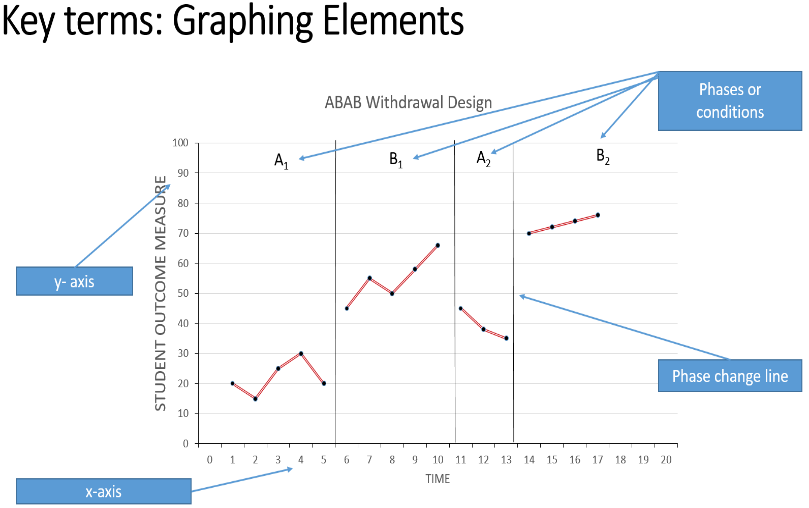 Table 2. Graphing and Visual Analysis Pre Planning FormTable 3. Behavior Objective: Determining Desired (Therapeutic) DirectionAppendixIn this Appendix, we offer a few guiding questions and considerations for phase changes while using an A-B-A-B or Withdrawal design. Graphing data provides a means of organizing the data you have collected and creates a picture that allows you to determine the effect of the intervention on the behavior of interest. Graphed data are easily shared with educators, students, and parents to show the student’s progress in each phase pictorially, rather than only describing observed changes in words and numbers. In this guide, we focus on single-case design: A-B-A-B or Withdrawal design. Elements for consideration when using visual analysis to guide phase change decisions are:  (a) number of data points plotted within a condition; (b) number of variables changed between adjacent conditions; (c) level, stability, and changes in level within and between conditions; (d) trend direction, trend stability, and changes in trend within and between conditions; and (e) percentage of data points in one condition that fall within the range of data plotted in an adjacent condition (Gast & Spriggs, 2014, p. 178).Questions are posed to help you better understand the use of level, trend, and stability for decision making - helping to guide phase change decisions to test the effect of the intervention for a student. This process should not be viewed as absolute or inflexible rules for interpreting graphic data or making phase change decisions, but as general principles to help inform and support educators’ phase change decision making.Table 1. Summary of Level, Trend, and Stability. Table 1. Summary of Level, Trend, and Stability. IndicatorDescriptionLevelThe mean score for the data within a phase.Mean (M)A mean score is an average score, calculated by the sum of individual data point values divided by the total number of data points in a phase. Standard Deviation (SD)The standard deviation is a measure to quantify the amount of variation or a set of values.TrendThe overall direction (slope) of data path.Slope (b)The slope of a line is a measure of the "steepness" of the line.Standard Error of Slope (SE YX)The standard error is a measure of the variability of the slope (i.e., regression line).StabilityThe overall variability in level or trendSources: Gast & Ledford (2014), Horner et al. (2005), and Kratochwill et al. (2010).Sources: Gast & Ledford (2014), Horner et al. (2005), and Kratochwill et al. (2010).Graphing and Visual Analysis Pre Planning FormGraphing and Visual Analysis Pre Planning FormGraphing and Visual Analysis Pre Planning FormSee Functional Assessment and Behavior Intervention Plan: Planning FormWhat behavior are you graphing? (select one)   Target Behavior 		   Replacement Behavior
Label: Note: We recommend replacement behavior. Update label on graph’s KeySee Functional Assessment and Behavior Intervention Plan: Planning FormCheck the measurement system used for your data collection:   Frequency   Rate   Duration   Latency   Interresponse Time   Whole Interval Recording   Partial Interval Recording   Momentary Time Sampling   Other (discuss with coach): Labeling the y-axis:   Percentage   Rate   Frequency/Number of occurrences   Time (hr, min, s)   Other (discuss with coach)Update graph’s 
y-axis titleLabeling the x-axis:   Date   Probe   Session number   Other (discuss with coach): Note: We recommend formatting your x-axis to reflect date.Update graph’s
x-axis titleBehavioral Objective: Determining Desired  DirectionBehavioral Objective: Determining Desired  DirectionBehavioral Objective: Determining Desired  DirectionSee Functional Assessment and Behavior Intervention Plan: Planning FormBaseline Statement (describing level and trend for baseline):Mean (SD): () Slope (SE YX): ()See Step 5 Summary Template (Excel)Behavioral Objective:During intervention conditions, the desired direction is for the behavior to             (select one)              .   Increase		   DecreaseThis will be your desired (therapeutic) directionPHASE CHANGE COMPONENT CHECKLIST: ABAB DesignPHASE CHANGE COMPONENT CHECKLIST: ABAB DesignPHASE CHANGE COMPONENT CHECKLIST: ABAB DesignPHASE CHANGE COMPONENT CHECKLIST: ABAB DesignPHASE CHANGE COMPONENT CHECKLIST: ABAB DesignDirections: Complete phase change component checklist to inform phase change decision making. Additionally, educators should consider the individual student, the context of the classroom, and the designed intervention. Check and date when completed. Who completed this component checklist (Check):   Team        Coach                Date: Directions: Complete phase change component checklist to inform phase change decision making. Additionally, educators should consider the individual student, the context of the classroom, and the designed intervention. Check and date when completed. Who completed this component checklist (Check):   Team        Coach                Date: Directions: Complete phase change component checklist to inform phase change decision making. Additionally, educators should consider the individual student, the context of the classroom, and the designed intervention. Check and date when completed. Who completed this component checklist (Check):   Team        Coach                Date: Directions: Complete phase change component checklist to inform phase change decision making. Additionally, educators should consider the individual student, the context of the classroom, and the designed intervention. Check and date when completed. Who completed this component checklist (Check):   Team        Coach                Date: Directions: Complete phase change component checklist to inform phase change decision making. Additionally, educators should consider the individual student, the context of the classroom, and the designed intervention. Check and date when completed. Who completed this component checklist (Check):   Team        Coach                Date: Baseline (A1)A1 represents baseline 
(current practices in place)Intervention (B1)B1  represents the first introduction of the interventionWithdrawal (A2)A2  represents a withdrawal of the intervention Reintroduction (B2)B2  represents the reintroduction of the interventionLevelVisual inspectionIs the level: (select one) Low     Moderate     HighIs the level: (select one) Low     Moderate     HighIs the level: (select one) Low     Moderate     HighIs the level: (select one) Low   Moderate   HighMean (SD)Descriptive statisticsM: SD: M: SD: M: SD: M: SD: TrendVisual inspectionIs the trend: (select one)Increasing    Decreasing    FlatIs this a desired change? (Is behavior improving, remaining the same, or getting worse?)Is the trend: (select one)Increasing    Decreasing    FlatIs this a desired change? 
(Is behavior improving, remaining the same, or getting worse?)Is the trend: (select one)Increasing    Decreasing    FlatIs this a desired change?
(Is behavior improving, remaining the same, or getting worse?)Is the trend: (select one)Increasing    Decreasing    FlatIs this a desired change? (Is behavior improving, remaining the same, or getting worse?)Slope 
(SE YX)Descriptive statisticsSlope:  SE YX:  Slope:  SE YX:  Slope:  SE YX:  Slope:   SE YX:  StabilityVisual inspection Is there stability: (select one) Stable     Variable    Is there stability: (select one) Stable     Variable    Is there stability: (select one) Stable     Variable    Is there stability: (select one) Stable     Variable    Treatment Integrity (TI)Examine TI dataWhat elements of the intervention were in place?Additional ConsiderationsIs contamination a concern? Is the intervention happening and at what level? 
(select one):  Yes    NoTI:   /           %Additional ConsiderationsIs re-teaching or coaching needed? Does the intervention need slight revision or does a new intervention need to be designed? Were conditions returned to baseline? (Were all intervention components removed?)
(select one):  Yes    NoTI:   /  %What elements are in still in place?Is the intervention happening and at what level? 
(select one):  Yes    NoTI:   /   %Component Check:  See Guiding Questions Appendix (desired answers: YES)Is the behavior improving?   Yes    NoIs the behavior predictable?  Yes    NoIs the behavior improving?   Yes     NoIs the behavior predictable?   Yes    NoIs the behavior improving?   Yes    NoIs the behavior predictable?   Yes    NoIs the behavior improving?         Yes    NoIs the behavior predictable?        Yes    NoNote: This document illustrates a process for making phase change decision making using an ABAB design.  A-B contrasts are robust feature of many single case research designs (e.g., multiple baseline). In general, introduce a phase change when sufficient data have been gathered and an acceptable data trend has been established for said condition (Gast & Baekey, 2014). See Guiding Questions Appendix for possible considerations of data indications to support the decision making process. Note: This document illustrates a process for making phase change decision making using an ABAB design.  A-B contrasts are robust feature of many single case research designs (e.g., multiple baseline). In general, introduce a phase change when sufficient data have been gathered and an acceptable data trend has been established for said condition (Gast & Baekey, 2014). See Guiding Questions Appendix for possible considerations of data indications to support the decision making process. Note: This document illustrates a process for making phase change decision making using an ABAB design.  A-B contrasts are robust feature of many single case research designs (e.g., multiple baseline). In general, introduce a phase change when sufficient data have been gathered and an acceptable data trend has been established for said condition (Gast & Baekey, 2014). See Guiding Questions Appendix for possible considerations of data indications to support the decision making process. Note: This document illustrates a process for making phase change decision making using an ABAB design.  A-B contrasts are robust feature of many single case research designs (e.g., multiple baseline). In general, introduce a phase change when sufficient data have been gathered and an acceptable data trend has been established for said condition (Gast & Baekey, 2014). See Guiding Questions Appendix for possible considerations of data indications to support the decision making process. Note: This document illustrates a process for making phase change decision making using an ABAB design.  A-B contrasts are robust feature of many single case research designs (e.g., multiple baseline). In general, introduce a phase change when sufficient data have been gathered and an acceptable data trend has been established for said condition (Gast & Baekey, 2014). See Guiding Questions Appendix for possible considerations of data indications to support the decision making process. Baseline to Intervention(A1-B1)Intervention to Withdrawal(A1-B1-A2)Withdrawal to Reintroduction (A1-B1-A2-B2)Baseline data indicate:present levels of behavior support the need for intervention. The present levels warrant need of behavior change anddata are somewhat predictable in their pattern (level, trend, stability) – that is the data are not fluctuating.Guiding QuestionsIs the behavior improving?No, then it may be time to implement.Yes, then examine extent of change in level, trend, and stability.  May continue baseline to see if behavior continues to improve without need of intervention or if improvement reverses.Is the behavior predictable?No, may continue baseline and monitor stability, or implement and monitor changes.  Across phase change (A1 to B1), monitor shifts in stability, level, and slope.Yes, then it may be time to implement. Across phase change (A1 to B1), monitor shifts in level and slope, as well as stability.Introduction of intervention data indicate:present levels of behavior show some indication of improvement anddata are somewhat predictable in their pattern (level, trend, stability) – that is the data are not fluctuating.Guiding QuestionsIs the behavior improving?No, examine treatment integrity data to make sure the intervention is being put in place as planned, examine intervention plan. For issues of treatment integrity, consider re-teaching.  If plan is in place, the function or method or a component of the intervention package may need to be modified – introduce B1’ (slight modification to intervention) or a new intervention (C1). Use a phase change line to indicate a change in the intervention B1’ or C1.Yes, then examine magnitude of change in level, trend, and stability. Withdraw when appropriate.Is the behavior predictable?No, may continue intervention and monitor stability. For phase change, monitor treatment integrity as well as shifts in stability, level, and trend at both phase changes (A1 to B1 and B1 to A2).Yes, withdrawal when appropriate. Monitor shifts in level and slope, as well as stability at both phase changes 
(A1 to B1 and B1 to A2).Withdrawal data indicate:present levels of behavior show some indication of deteriorating (return to previous baseline levels) anddata are somewhat predictable in their pattern (level, trend, stability) – that is the data are not fluctuating.Guiding QuestionsIs the behavior deteriorating?No, examine treatment integrity data to determine what if any intervention elements are still in place. It may be the student has learned the new behavior and is accessing natural reinforcements in the environment or that the intervention was not completely removed.Yes, examine extent of change in level, trend, and stability. Reintroduce when appropriate.Is the behavior predictable?No, may continue withdrawal and monitor stability. Monitor treatment integrity as well as shifts in stability, level, and trend across phases change (A2 to B2).Yes, reintroduce when appropriate.  Monitor shifts in level and slope, as well as stability across phase change (A2 to B2).